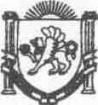 Республика КрымНижнегорский районАдминистрацияЧкаловского сельского поселенияПОСТАНОВЛЕНИЕ№3323.04.2019г.                                                                                               с.ЧкаловоОб утверждении муниципальной целевой программы по вопросам обеспечения пожарной безопасности на территории Чкаловского сельского поселения на 2019-2021 годыВ целях повышения эффективности проведения в 2019-2021 годах комплекса мероприятий, направленных на профилактику пожаров и обеспечения, первичных мер пожарной безопасности, в соответствии с Федеральными законами от 06.10.2003 №131-ФЗ «Об общих принципах организации местного самоуправления в Российской Федерации», от 21.12.1994 № 69-ФЗ «О пожарной безопасности», от 22.07.2008 № 123-ФЗ «Технический регламент о требованиях пожарной безопасности», руководствуясь Уставом муниципального образования Чкаловское сельское поселение, администрация Чкаловского сельского поселенияПОСТАНОВЛЯЕТ:Утвердить Программу по вопросам обеспечения пожарной безопасности на территории Чкаловского сельского поселения Нижнегорского района на 2019-2021 годы (приложение 1).Обнародовать настоящее Постановление на доске объявлений Чкаловского сельского совета и опубликовать на официальном сайте чкаловское.рф.  Контроль за исполнением настоящего Постановления оставляю за собой.Председатель Чкаловского сельского совета- глава администрации Чкаловского сельского поселения												М.Б.ХалицкаяПриложение 1 кпостановлению администрацииЧкаловского сельского поселенияот 23.04.2019г. №33МУНИЦИПАЛЬНАЯ ПРОГРАММА«По вопросам обеспечения пожарной безопасности на территорииЧкаловского сельского поселения на 2019-2021 годы»(далее – Программа)Паспортмуниципальной целевой программы по вопросам обеспечения пожарной безопасности на территории Чкаловского сельского поселения на 2019-2021 годы»1. Общее положение1.1. Муниципальная целевая программа по вопросам обеспечения пожарной безопасности на территории Чкаловского сельского поселения на 2019-2021 годы» (далее - Программа) определяет направления, и механизмы реализации полномочий по обеспечению первичных мер пожарной безопасности на территории Чкаловского сельского поселения, усиления противопожарной защиты населения и материальных ценностей.1.2. Программа разработана в соответствии с нормативными актами Российской Федерации и Республики Крым, муниципальными нормативными актами:- Федеральным законом от 6 октября 2003 г. № 131-ФЗ «Об общих принципах организации местного самоуправления в Российской Федерации»;- Федеральным законом от 21 декабря 1994 г. № 69-ФЗ «О пожарной безопасности»;- Федеральным законом от 22 июля 2008г. № 123-ФЗ «Технический регламент о требованиях пожарной безопасности».2. Содержание проблемы и обоснование необходимости ее решения программными методамиОсновными причинами возникновения пожаров и гибели людей являются неосторожное обращение с огнем, нарушение правил пожарной безопасности при эксплуатации электроприборов и неисправность печного отопления. Для стабилизации обстановки с пожарами администрацией Чкаловского сельского поселения совместно со специалистом ОНД по Нижнегорскому району УНД и ПР ГУ МЧС России по Республике Крым ведется определенная работа по предупреждению пожаров:- проводится корректировка нормативных документов, руководящих и планирующих документов по вопросам обеспечения пожарной безопасности;- ведется периодическое освещение информации по указанной тематике с размещением на сайте администрации поселения.- проводятся совещания, заседания комиссии по чрезвычайным ситуациям и обеспечению пожарной безопасности с руководителями объектов и ответственными за пожарную безопасность по вопросам обеспечения пожарной безопасности;- при проведении плановых проверок жилищного фонда особое внимание уделяется ветхому жилью, жилью социально неадаптированных граждан, неблагополучных семей.Вместе с тем подавляющая часть населения не имеет четкого представления о реальной опасности пожаров, поскольку система мер по противопожарной пропаганде и обучению мерам пожарной безопасности недостаточна и, следовательно, неэффективна.В соответствии с Федеральными законами от 21 декабря 1994 г. № 69-ФЗ «О пожарной безопасности», от 22 июля 2008г. № 123-ФЗ «Технический регламент о требованиях пожарной безопасности» обеспечение первичных мер пожарной безопасности предполагает:1) реализацию полномочий органов местного самоуправления по решению вопросов организационно-правового, финансового, материально-технического обеспечения пожарной безопасности муниципального образования;2) разработку и осуществление мероприятий по обеспечению пожарной безопасности муниципального образования и объектов муниципальной собственности, которые должны предусматриваться в планах и программах развития территории, обеспечение надлежащего состояния источников противопожарного водоснабжения, содержание в исправном состоянии средств обеспечения пожарной безопасности жилых и общественных зданий, находящихся в муниципальной собственности;3) разработку и организацию выполнения муниципальных целевых программ по вопросам обеспечения пожарной безопасности;4) разработку плана привлечения сил и средств для тушения пожаров и проведения аварийно-спасательных работ на территории муниципального образования и контроль его выполнения;5) установление особого противопожарного режима на территории муниципального образования, а также дополнительных требований пожарной безопасности на время его действия;6) обеспечение беспрепятственного проезда пожарной техники к месту пожара;7) обеспечение связи и оповещения населения о пожаре;8) организацию обучения населения мерам пожарной безопасности и пропаганду в области пожарной безопасности, содействие распространению пожарно-технических знаний;9) создание условий для организации добровольной пожарной охраны, а также для участия граждан в обеспечении первичных мер пожарной безопасности в иных формах;10) социальное и экономическое стимулирование участия граждан и организаций в добровольной пожарной охране, в том числе участия в борьбе с пожарами;11) оказание содействия органам государственной власти субъектов Российской Федерации в информировании населения о мерах пожарной безопасности, в том числе посредством организации и проведения собраний населения.Без достаточного финансирования полномочий по обеспечению первичных мер пожарной безопасности, их реализация представляется крайне затруднительной и неэффективной.Только целевой программный подход позволит решить задачи по обеспечению пожарной безопасности, снизить количество пожаров, показатели гибели, травмирования людей, материальный ущерб от пожаров.Разработка и принятие настоящей Программы позволят поэтапно решать обозначенные вопросы.3. Основные цели и задачи реализации Программы3.1. Основной целью Программы является усиление системы противопожарной защиты Чкаловского сельского поселения Нижнегорского района, создание необходимых условий для укрепления пожарной безопасности, снижение гибели, травматизма людей на пожарах, уменьшение материального ущерба от пожаров.3.2. Для ее достижения необходимо решение следующих основных задач:3.2.1. Совершенствование нормативной, правовой, методической и технической базы по обеспечению предупреждения пожаров в жилом секторе, общественных и производственных зданиях;3.2.2. Повышение готовности добровольной пожарной охраны к тушению пожаров и ведению аварийно-спасательных работ;3.2.3. Реализация первоочередных мер по противопожарной защите жилья, муниципальных учреждений, объектов образования, здравоохранения, культуры, иных объектов массового нахождения людей;3.2.4. Взаимодействие подразделений ведомственных противопожарных служб, в рамках межведомственного взаимодействия;3.2.6. Совершенствование противопожарной пропаганды при использовании средств массовой информации, наглядной агитации, листовок, личных бесед с гражданами, достижение в этом направлении стопроцентного охвата населения.3.3. Период действия Программы - 3 года (2019-2021 гг.).3.4. Предусмотренные в Программе мероприятия (Приложение 1) имеют характер первичных мер пожарной безопасности и ставят своей целью решение наиболее острых проблем укрепления противопожарной защиты территории сельского поселения за счет целевого выделения бюджетных средств, при освоении которых в короткие сроки создадутся необходимые условия для кардинальных изменений в деле укрепления пожарной безопасности, защиты жизни и здоровья граждан от пожаров.4. Ресурсное обеспечение Программы4.1. Программа реализуется за счет средств Чкаловского сельского поселения.4.2. Объем средств может ежегодно уточняться в установленном законом порядке.5. Организация управления Программой и контроль хода ее реализации5.1. Администрация Чкаловского сельского поселения несет ответственность за выполнение Программы, рациональное использование выделяемых бюджетных средств, издает нормативные акты, направленные на выполнение соответствующих программных мероприятий.5.2. Общий контроль реализации Программы и контроль текущих мероприятий Программы осуществляет Председатель Чкаловского сельского поселения - глава Администрации Чкаловского сельского поселения.6.Оценка эффективности последствий реализации Программы6.1. В результате выполнения намеченных мероприятий Программы предполагается уменьшить количество травмированных и погибших при пожаре людей, обеспечить сокращение общего количества пожаров и материальных потерь от них.6.2. Повысить уровень культуры пожарной безопасности среди населения, улучшить противопожарную защиту объектов бюджетной сферы, жилых домов граждан.ПЕРЕЧЕНЬмероприятий муниципальной Программы«По вопросам обеспечения пожарной безопасностина территории Чкаловского сельского поселения на 2019-2021 годы»Наименование ПрограммыПо вопросам обеспечения пожарной безопасности на территории Чкаловского сельского поселения на 2019-2021 годыОснование для разработкиПрограммы ст.19 Федерального закона от 21.12.1994 № 69-ФЗ «О пожарной безопасности», ст.63 Федерального закона от 22.07.2008 № 123-ФЗ «Технический регламент о требованиях пожарной безопасности»Основной разработчикПрограммыАдминистрация Чкаловского сельского поселения Цели и задачи ПрограммыОбеспечение необходимых условий для реализации полномочий по обеспечению первичных мер пожарной безопасности, защиты жизни и здоровья граждан, материальных ценностей в границах Чкаловского сельского поселения от пожаровСроки реализацииПрограммыс 30.04.2019 года по 31.12.2021 годаПеречень основныхмероприятий ПрограммыСовершенствование мероприятий противопожарной  пропаганды, предупреждение пожаров, совершенствование по организации предупреждения и тушения пожаров, применение современных средств противопожарной защитыИсполнитель ПрограммыАдминистрация Чкаловского сельского поселения Объемы и источникифинансирования ПрограммыФинансирование мероприятий осуществляется за счет средств бюджета Чкаловского сельского поселения. Мероприятия Программы и объемы их финансирования подлежат ежегодной корректировке:- 2019 г.-   0 руб.;- 2020 г. – 35 000,00 руб.;- 2021 г. – 35 00,00 руб.;Ожидаемые конечныерезультаты реализацииПрограммы- укрепление пожарной безопасности территории Чкаловского сельского поселения, снижение количества пожаров, гибели и травмирования людей при пожарах, достигаемое за счет качественного обеспечения органами местного самоуправления первичных мер пожарной безопасности;- относительное сокращение материального ущерба от пожаровОрганизация контроляКонтроль исполнения Программы осуществляет Председатель Чкаловского сельского совета - глава Администрации Чкаловского сельского поселения№ п/пМероприятияИсточник финансированияОбъем финансирования (тыс. рублей)Объем финансирования (тыс. рублей)Объем финансирования (тыс. рублей)Объем финансирования (тыс. рублей)СрокИсполненияИсполнитель№ п/пМероприятияИсточник финансированиявсего2019202020211.Организационное обеспечение реализации ПрограммыВесь периодАдминистрация поселения1.1Разработка и утверждение комплекса мероприятий по обеспечению пожарной безопасности жилищного фондаВесь периодАдминистрация поселения1.2Разработка и утверждение комплекса мероприятий по содержанию, ремонту сетей наружного противопожарного водоснабжения (на следующий год)Весь периодАдминистрация поселения2Укрепление противопожарного состояния учреждений, жилого фонда, территории сельского поселенияВесь периодАдминистрация поселения2.1Приобретение противопожарного инвентаряБюджет сельского поселения8,04,04,0Ежегодно в весенний и осенний периодыАдминистрация поселения2.2Выполнение комплекса противопожарных мероприятий (устройство минерализованных полос)Бюджет сельского поселения10,04,04,0Ежегодно в весенний и осенний периодыАдминистрация поселения2.3Контроль над  состоянием пожарных гидрантов, содержание пожарных водоемов.Бюджет сельского поселения40,018,518,5Весь периодАдминистрация поселения2.4Выкос сухой травы на пустырях и заброшенных участкахБюджет сельского поселения5,02,52,5Весной и осеньюАдминистрация поселения2.5Проверка пожаробезопасности помещений, зданий жилого сектора-1 раз в кварталАдминистрация поселения3.Информационное обеспечение, противопожарная пропаганда и обучение мерам пожарной безопасностиВесной и осеньюАдминистрация поселения3.1Создание информационной базы данных нормативных, правовых документов, учебно-программных и методических материалов области пожарной безопасности-Весь периодАдминистрация поселения3.2Устройство и обновление информационных стендов по пожарной безопасностиБюджет сельского поселения7,0 4,04,0Весь периодАдминистрация поселения3.3Проведение учебных тренировок по эвакуации из зданий учреждений с массовым (круглосуточным) пребыванием людей-В соответствии с утвержденным графикомАдминистрация поселения3.4Стимулирование участия граждан и организаций в ДПК, в том числе участия в борьбе с пожарамиБюджет сельского поселения6,02,02,0Весь периодАдминистрация поселения3.5Размещение материалов по профилактике противопожарной  безопасности на официальном сайте администрации поселения- Весь периодАдминистрация поселенияВСЕГО70,035,035,0